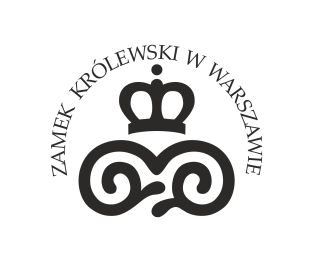 SPECYFIKACJA WARUNKÓW ZAMÓWIENIAw postępowaniu o udzielenie zamówienia klasycznego o wartości mniejszej niż progi unijnew trybie podstawowym bez przeprowadzenia negocjacjina usługi poligraficzneSYGNATURA POSTĘPOWANIA: ZN.26.1.6.2021ZAMAWIAJĄCY:Zamek Królewski w Warszawie – Muzeum. Rezydencja Królów i Rzeczypospolitej ADRES SIEDZIBY:Plac Zamkowy 4, 00-277 Warszawa NUMERY:NIP: 526-000-13-12, REGON: 000860582ADRES STRONY INTERNETOWEJ ZAMAWIAJĄCEGO : http://www.zamek-krolewski.plNa tej stronie udostępniane będą zmiany i wyjaśnienia treści SWZ oraz inne dokumenty zamówienia bezpośrednio związane z postępowaniem o udzielenie zamówieniaADRES POCZTY ELEKTRONICZNEJ:adebski@zamek-krolewski.plDANE OSOBY UPRAWNIONEJ DO KOMUNIKOWANIA SIĘ Z WYKONAWCAMI:Andrzej DębskiTRYB UDZIELENIA ZAMÓWIENIA:Niniejsze postępowanie o udzielenie zamówienia publicznego prowadzone jest w trybie podstawowym, na podstawie art. 275 pkt 1 ustawy z dnia 11 września 2019 r. – Prawo zamówień publicznych (Dz.U.2019.2019 z dnia 2019.10.24), zwanej dalej „PZP”, bez przeprowadzania negocjacji.W zakresie nieuregulowanym niniejszą Specyfikacją Warunków Zamówienia, zwaną dalej „SWZ”, zastosowanie mają przepisy PZP.ROZDZIAŁ I – INFORMACJE OGÓLNEWYKONAWCY / PODWYKONAWCY / PODMIOTY TRZECIE UDOSTĘPNIAJĄCE WYKONAWCY SWÓJ POTENCJAŁ Wykonawcą jest osoba fizyczna, osoba prawna albo jednostka organizacyjna nieposiadająca osobowości prawnej, która oferuje na rynku wykonanie robót budowlanych lub obiektu budowlanego, dostawę produktów lub świadczenie usług lub ubiega się o udzielenie zamówienia, złożyła ofertę lub zawarła umowę w sprawie zamówienia publicznego (art. 7 pkt 30 PZP);zamówienie może zostać udzielone Wykonawcy, który:spełnia warunki udziału w postępowaniu, opisane w rozdziale II podrozdziale 3 SWZ,nie podlega wykluczeniu na podstawie art. 108 ust. 1 PZP,złożył ofertę niepodlegającą odrzuceniu na podstawie art. 226 ust. 1 PZP;Zamawiający nie zastrzega możliwości ubiegania się o udzielenie zamówienia wyłącznie przez Wykonawców, o których mowa w art. 94 PZP, tj. mających status zakładu pracy chronionej, spółdzielnie socjalne oraz innych wykonawców, których głównym celem lub głównym celem działalności ich wyodrębnionych organizacyjnie jednostek, które będą realizowały zamówienie, jest społeczna i zawodowa integracja osób społecznie marginalizowanych;Wykonawcy mogą ubiegać się wspólnie o udzielenie zamówienia. W takim przypadku:Wykonawcy występujący wspólnie są zobowiązani do ustanowienia pełnomocnika do reprezentowania ich w postępowaniu albo do reprezentowania ich w postępowaniu i zawarcia umowy w sprawie przedmiotowego zamówienia publicznego,oryginał pełnomocnictwa w formie elektronicznej lub w postaci elektronicznej, opatrzonej podpisem zaufanym lub podpisem osobistym przez Wykonawców ubiegających się wspólnie o udzielenie zamówienia lub kopia potwierdzona notarialnie, opatrzona kwalifikowanym podpisem elektronicznym przez notariusza, powinny być załączone do oferty i zawierać w szczególności wskazanie:postępowania o zamówienie publiczne, którego dotyczą,wszystkich Wykonawców ubiegających się wspólnie o udzielenie zamówienia wymienionych z nazwy z określeniem adresu siedziby,ustanowionego pełnomocnika oraz zakresu jego umocowania,wszelka korespondencja prowadzona będzie przez Zamawiającego wyłącznie z pełnomocnikiem,przepisy PZP dotyczące Wykonawcy stosuje się odpowiednio do Wykonawców wspólnie ubiegających się o udzielenie zamówienia (art. 58 ust. 5 PZP);W celu potwierdzenia spełnienia warunków udziału w postępowaniu Wykonawca może polegać na potencjale podmiotu trzeciego na zasadach opisanych w art. 118–123 PZP. Podmiot trzeci, na potencjał którego Wykonawca powołuje się w celu wykazania spełnienia warunków udziału w postępowaniu, nie może podlegać wykluczeniu na podstawie art. 108 ust. 1;KOMUNIKACJA W POSTĘPOWANIUKomunikacja między Zamawiającym, a Wykonawcami odbywa się drogą elektroniczną, z zastrzeżeniem, że oferty składa się w siedzibie Zamawiającego za pośrednictwem operatora pocztowego w rozumieniu ustawy z dnia 23 listopada 2012 r. - Prawo pocztowe (Dz. U. z 2020 r. poz. 1041), osobiście lub za pośrednictwem posłańca (podstawa prawna: art. 65 ust. 1 pkt 4 PZP).Dla celów komunikacji elektronicznej w niniejszym postepowaniu Zamawiający podaje adres poczty elektronicznej: adebski@zamek-krolewski.plZamawiający dopuszcza możliwość składania dokumentów elektronicznych, oświadczeń lub elektronicznych kopii dokumentów lub oświadczeń za pomocą poczty elektronicznej. Sposób sporządzenia dokumentów elektronicznych, oświadczeń lub elektronicznych kopii dokumentów lub oświadczeń musi być zgody z wymaganiami określonymi w rozporządzeniu Prezesa Rady Ministrów z dnia 31 grudnia 2020 r. w sprawie sposobu sporządzania i przekazywania informacji oraz wymagań technicznych dla dokumentów elektronicznych oraz środków komunikacji elektronicznej w postępowaniu o udzielenie zamówienia publicznego lub konkursie (Dz.U.2020.2452 z dnia 2020.12.31);Jeżeli Zamawiający lub Wykonawca przekazują oświadczenia, wnioski, zawiadomienia oraz informacje przy użyciu środków komunikacji elektronicznej w rozumieniu przepisów ustawy z dnia 18 lipca 2002 r. o świadczeniu usług drogą elektroniczną (Dz.U.2020.344 t.j. z dnia 2020.03.03), każda ze stron na żądanie drugiej strony niezwłocznie potwierdza fakt ich otrzymania; Zamawiający nie ponosi odpowiedzialności z tytułu nieotrzymania przez Wykonawcę informacji związanych z prowadzonym postępowaniem w przypadku wskazania przez Wykonawcę w ofercie np. błędnego adresu poczty elektronicznej;Wykonawca może za pomocą poczty elektronicznej zwrócić się do Zamawiającego z wnioskiem o wyjaśnienie treści SWZ. Zamawiający niezwłocznie udzieli wyjaśnień, jednak nie później niż 2 dni przed terminem składania ofert – pod warunkiem, że wniosek o wyjaśnienie treści SWZ wpłynie do Zamawiającego nie później niż na 4 dni przed upływem wyznaczonego terminu składania ofert i nie dotyczy udzielonych wyjaśnień;Przedłużenie terminu składania ofert nie wpływa na bieg terminu składania ww. wniosków. Jeżeli wniosek o wyjaśnienie treści SWZ wpłynął po upływie terminu, o którym mowa powyżej lub dotyczy udzielonych wyjaśnień, Zamawiający może udzielić wyjaśnień albo pozostawić wniosek bez rozpoznania;Treść zapytań wraz z wyjaśnieniami Zamawiający przekaże Wykonawcy oraz zamieści na stronie internetowej prowadzonego postępowania bez ujawniania źródła zapytania;W szczególnie uzasadnionych przypadkach Zamawiający może w każdym czasie, przed upływem terminu składania ofert zmodyfikować treść SWZ;Każda wprowadzona przez Zamawiającego zmiana SWZ stanie się częścią SWZ. Dokonaną zmianę treści SWZ, Zamawiający udostępni na stronie internetowej Zamawiającego;Zamawiający przedłuży termin składania ofert, jeżeli w wyniku modyfikacji treści SWZ niezbędny będzie dodatkowy czas na wprowadzenie zmian w ofertach;Postępowanie odbywa się w języku polskim, w związku z czym wszelkie pisma, dokumenty, oświadczenia składane w toku postępowania między Zamawiającym, a Wykonawcami muszą być sporządzone w języku polskim. Dokumenty sporządzone w języku obcym są składane wraz z tłumaczeniem na język polski;Zamawiający nie przewiduje przeprowadzenia negocjacji z Wykonawcami. PODZIAŁ ZAMÓWIENIA NA CZĘŚCI Zamawiający nie dokonuje podziału zamówienia na części, a co za tym idzie nie dopuszcza składania ofert częściowych, o których mowa w art. 7 pkt 15 PZP. Powody niedokonania podziału: przedmiot zamówienia ma charakter jednorodny. OFERTY WARIANTOWE Zamawiający nie dopuszcza możliwości złożenia oferty wariantowej, o której mowa w art. 92 PZP. KATALOGI ELEKTRONICZNEZamawiający nie wymaga złożenia ofert w postaci katalogów elektronicznych ani nie dopuszcza możliwości dołączenia katalogów elektronicznych do oferty. UMOWA RAMOWAZamawiający nie przewiduje zawarcia umowy ramowej, o której mowa w art. 311–315 PZP.AUKCJA ELEKTRONICZNAZamawiający nie przewiduje zastosowania aukcji elektronicznej.ZAMÓWIENIA, O KTÓRYCH MOWA W ART. 214 UST. 1 PKT 7 I 8 PZPZamawiający nie przewiduje udzielania zamówień na podstawie art. 214 ust. 1 pkt 7 i 8 PZP, ani zamówienia polegającego na powtórzeniu podobnych usług lub robót budowlanych, czy zamówienia na dodatkowe dostawy.ROZLICZENIA W WALUTACH OBCYCHZamawiający nie przewiduje rozliczenia w walutach obcych.ZWROT KOSZTÓW UDZIAŁU W POSTĘPOWANIUZamawiający nie przewiduje zwrotu kosztów udziału w postępowaniu. ZALICZKI NA POCZET UDZIELENIA ZAMÓWIENIAZamawiający nie przewiduje udzielania zaliczek na poczet wykonania zamówienia.POUCZENIE O ŚRODKACH OCHRONY PRAWNEJ, PRZYSŁUGUJĄCYCH WYKONAWCYWykonawcom, a także innemu podmiotowi, jeżeli ma lub miał interes w uzyskaniu zamówienia oraz poniósł lub może ponieść szkodę w wyniku naruszenia przez Zamawiającego przepisów PZP, przysługują środki ochrony prawnej na zasadach, przewidzianych w Dziale IX PZP – Środki ochrony prawnej.ROZDZIAŁ II – WYMAGANIA STAWIANE WYKONAWCYOPIS PRZEDMIOTU ZAMÓWIENIAPrzedmiotem zamówienia są usługi poligraficzne w zakresie druku i przygotowania 
w drukarni od etapu wykonania form drukowych (na podstawie matryc elektronicznych) 
po druk. W zakres zamówienia wchodzi również pakowanie i dostawa do siedziby Zamawiającego proofów, wydruków próbnych i makiet (makieta rozumiana jest jako próbny wydruk po impozycji; w formie pojedynczych, ułożonych kolejno kartek, wykonany na papierze roboczym; pozwalający na ocenę układu książki) oraz wydrukowanych materiałów w wyznaczonych przez Zamawiającego terminach.Szczegółowy opis przedmiotu zamówienia:1.	Świat RembrandtaNakład 1000 egz. Objętość: maks. 368 stron + okładka Format środka: 210x270 mmOprawa miękka, szyto-klejona ze skrzydełkami o szer. ok. 12 cmŚrodki: 4+4, Sora Matt Arte 115 g/m2Lakier dyspersyjny błyszczącyOkładka: 4+4, karton obustronnie powlekany biały 300 g/m2, folia matowa i lakier punktowyWydruk próbny na papierze nakładowym (2 arkusze B1)2 proofy okładki A4Materiały w formie pdfPublikacja z numerem ISBNDostawa do Zamku Kategoria zamówienia: usługa.Wspólny Słownik Zamówień: 79800000-2 (Usługi drukowania i powiązane).Z uwagi na charakter wykonywania prac stanowiących przedmiot umowy (tj. w sposób określony w art. 22 § 1 ustawy z dnia 26 czerwca 1974 r. – Kodeks pracy), Zamawiający wymaga, aby pracownicy zatrudnieni byli przez Wykonawcę i podwykonawcę/ów na podstawie stosunku pracy w całym okresie realizacji Umowy. Zatrudnienie na podstawie stosunku pracy powinno trwać nieprzerwanie przez cały okres realizacji Umowy z co najmniej minimalnym miesięcznym wynagrodzeniem za pracę zgodnie z ustawą z dnia 10 października 2002r. o minimalnym wynagrodzeniu za pracę (Dz.U. z 2018 r. poz. 2177) oraz zgodnie z rozporządzeniem Rady Ministrów z dnia 10 września 2019 r. w sprawie wysokości minimalnego wynagrodzenia za pracę oraz wysokości minimalnej stawki godzinowej w 2020 r. (Dz.U. z 2019 r. poz. 1778) i odpowiednimi regulacjami prawnymi wprowadzonymi w życie po dacie zawarcia umowy. W trakcie realizacji zamówienia Zamawiający uprawniony jest do wykonywania czynności kontrolnych wobec Wykonawcy odnośnie spełniania przez Wykonawcę wymogu zatrudnienia na podstawie umowy o pracę osób wykonujących wskazane wyżej czynności. Zamawiający uprawniony jest w szczególności do: żądania oświadczeń i dokumentów w zakresie potwierdzenia spełniania ww. wymogów i dokonywania ich oceny; żądania wyjaśnień w przypadku wątpliwości w zakresie potwierdzenia spełniania 
ww. wymogów; przeprowadzania kontroli na miejscu wykonywania świadczenia. W trakcie realizacji zamówienia na każde wezwanie Zamawiającego w wyznaczonym w tym wezwaniu terminie Wykonawca przedłoży Zamawiającemu wskazane poniżej dowody w celu potwierdzenia spełnienia wymogu zatrudnienia na podstawie umowy o pracę przez Wykonawcę osób wykonujących wskazane wyżej czynności w trakcie realizacji zamówienia: oświadczenie Wykonawcy o zatrudnieniu na podstawie umowy o pracę osób wykonujących czynności, których dotyczy wezwanie Zamawiającego; oświadczenie to powinno zawierać w szczególności: dokładne określenie podmiotu składającego oświadczenie, datę złożenia oświadczenia, wskazanie, że objęte wezwaniem czynności wykonują osoby zatrudnione na podstawie umowy o pracę wraz ze wskazaniem liczby tych osób, imion i nazwisk tych osób, rodzaju umowy o pracę i wymiaru etatu oraz podpis osoby uprawnionej do złożenia oświadczenia w imieniu Wykonawcy; poświadczoną za zgodność z oryginałem odpowiednio przez Wykonawcę kopię umowy/umów o pracę osób wykonujących w trakcie realizacji zamówienia czynności, których dotyczy ww. oświadczenie wykonawcy lub podwykonawcy (wraz z dokumentem regulującym zakres obowiązków, jeżeli został sporządzony); kopia umowy/umów powinna zostać zanonimizowana w sposób zapewniający ochronę danych osobowych pracowników (tj. w szczególności bez adresów, nr PESEL pracowników); imię i nazwisko pracownika nie podlega anonimizacji; informacje takie jak: data zawarcia umowy, rodzaj umowy o pracę i wymiar etatu, zakres obowiązków powinny być możliwe do zidentyfikowania; zaświadczenie właściwego oddziału ZUS, potwierdzające opłacanie przez Wykonawcę składek na ubezpieczenia społeczne i zdrowotne z tytułu zatrudnienia na podstawie umów o pracę za ostatni okres rozliczeniowy; poświadczoną za zgodność z oryginałem odpowiednio przez Wykonawcę kopię dowodu potwierdzającego zgłoszenie pracownika przez pracodawcę do ubezpieczeń, zanonimizowaną w sposób zapewniający ochronę danych osobowych pracowników; imię i nazwisko pracownika nie podlega anonimizacji. Zamawiający uprawniony jest do wystąpienia do Państwowej Inspekcji Pracy z wnioskiem o przeprowadzenie kontroli. Podwykonawstwo w wykonaniu przedmiotu zamówienia: Zamawiający zastrzega, że w Wykonawca osobiście wykona kluczowe części zamówienia - druk i oprawę. Wykonawca jest zobowiązany umieścić w składanej ofercie informację o części zamówienia, której wykonanie zamierza powierzyć podwykonawcom, oraz podać nazwy podwykonawców (o ile są już znane). Brak informacji o części zamówienia, których wykonanie Wykonawca zamierza powierzyć podwykonawcom, jest rozumiane przez Zamawiającego jako wykonanie całego przedmiotu zamówienia samodzielnie.Jeżeli Wykonawca polega na zdolnościach lub sytuacji innych podmiotów, niezależnie od charakteru prawnego łączących go z nimi stosunków, to zobowiązany jest udowodnić Zamawiającemu, iż realizując zamówienie, będzie dysponował niezbędnymi zasobami tych podmiotów, w szczególności przedstawiając w tym celu pisemne zobowiązanie tych podmiotów do oddania mu do dyspozycji niezbędnych zasobów na potrzeby realizacji zamówienia. Dokument, z którego będzie wynikać zobowiązanie podmiotu trzeciego powinien wyrażać w sposób wyraźny i jednoznaczny wolę udzielenia Wykonawcy, ubiegającemu się o zamówienie odpowiedniego zasobu oraz wskazywać w szczególności: zakres dostępnych Wykonawcy zasobów innego podmiotu, sposób wykorzystania zasobów innego podmiotu, przez Wykonawcę, przy wykonywaniu zamówienia publicznego, zakres i okres udziału innego podmiotu przy wykonywaniu zamówienia publicznego, czy podmiot, na zdolnościach którego wykonawca polega w odniesieniu do warunków udziału w postępowaniu dotyczących wykształcenia, kwalifikacji zawodowych lub doświadczenia, zrealizuje usługi, których wskazane zdolności dotyczą (informacje w tym zakresie należy podać, jeżeli warunek dotyczy dysponowania osobami). Przykładowy wzór zobowiązania podmiotu podany jest w załączniku nr 5 do SWZ. W przypadku zmiany lub rezygnacji z podwykonawcy, na którego zasoby Wykonawca powoływał się, na zasadach określonych w ustawie PZP w celu wykazania spełniania warunków udziału w postępowaniu, Wykonawca jest obowiązany wykazać Zamawiającemu, że proponowany inny podwykonawca lub Wykonawca samodzielnie spełnia je w stopniu nie mniejszym niż podwykonawca, na którego zasoby Wykonawca powoływał się w trakcie postępowania o udzielenie zamówienia. TERMIN WYKONANIA ZAMÓWIENIAZamówienie musi zostać wykonane w terminie do dnia 25 czerwca 2021 r.Zamawiający będzie każdorazowo wyznaczał termin Wykonawcy na dostarczenie proofów, wydruków próbnych i makiet.INFORMACJA O WARUNKACH UDZIAŁU W POSTĘPOWANIU O UDZIELENIE ZAMÓWIENIAO udzielenie zamówienia mogą ubiegać się Wykonawcy, którzy spełniają warunki udziału w postępowaniu dotyczące zdolności technicznej lub zawodowej:w okresie ostatnich trzech lat przed upływem terminu składania ofert, a jeżeli okres prowadzenia działalności jest krótszy – w tym okresie, Wykonawca wykonał przynajmniej po dwie usługi, polegające na druku:publikacji w oprawie miękkiej szyto-klejonej*,publikacji w oprawie ze skrzydełkami z zastosowaniem bigowania*publikacji z zastosowaniem na okładce folii matowej*.* Oprawa miękka szyto-klejona, oprawa ze skrzydełkami z zastosowaniem bigowania oraz folia matowa mogą występować łącznie.Wykonawca dysponuje co najmniej jedną osobą posiadającą minimum 2-letnie doświadczenie w druku oraz co najmniej jedną osobą posiadającą minimum 2-letnie doświadczenie w oprawie. W przypadku Wykonawców wspólnie ubiegających się o udzielenie zamówienia, warunki określone w ust. 1.1 musi spełniać co najmniej jeden Wykonawca. PODSTAWY WYKLUCZENIAZ postępowania o udzielenie zamówienia wyklucza się Wykonawcę:będącego osobą fizyczną, którego prawomocnie skazano za przestępstwo:udziału w zorganizowanej grupie przestępczej albo związku mającym na celu popełnienie przestępstwa lub przestępstwa skarbowego, o którym mowa w art. 258 Kodeksu karnego,handlu ludźmi, o którym mowa w art. 189a Kodeksu karnego,o którym mowa w art. 228-230a, art. 250a Kodeksu karnego lub w art. 46 lub art. 48 ustawy z dnia 25 czerwca 2010 r. o sporcie,finansowania przestępstwa o charakterze terrorystycznym, o którym mowa w art. 165a Kodeksu karnego, lub przestępstwo udaremniania lub utrudniania stwierdzenia przestępnego pochodzenia pieniędzy lub ukrywania ich pochodzenia, o którym mowa w art. 299 Kodeksu karnego,o charakterze terrorystycznym, o którym mowa w art. 115 § 20 Kodeksu karnego, lub mające na celu popełnienie tego przestępstwa,powierzenia wykonywania pracy małoletniemu cudzoziemcowi, o którym mowa w art. 9 ust. 2 ustawy z dnia 15 czerwca 2012 r. o skutkach powierzania wykonywania pracy cudzoziemcom przebywającym wbrew przepisom na terytorium Rzeczypospolitej Polskiej (Dz. U. poz. 769),przeciwko obrotowi gospodarczemu, o których mowa w art. 296-307 Kodeksu karnego, przestępstwo oszustwa, o którym mowa w art. 286 Kodeksu karnego, przestępstwo przeciwko wiarygodności dokumentów, o których mowa w art. 270-277d Kodeksu karnego, lub przestępstwo skarbowe,o którym mowa w art. 9 ust. 1 i 3 lub art. 10 ustawy z dnia 15 czerwca 2012 r. o skutkach powierzania wykonywania pracy cudzoziemcom przebywającym wbrew przepisom na terytorium Rzeczypospolitej Polskiejlub za odpowiedni czyn zabroniony określony w przepisach prawa obcego;jeżeli urzędującego członka jego organu zarządzającego lub nadzorczego, wspólnika spółki w spółce jawnej lub partnerskiej albo komplementariusza w spółce komandytowej lub komandytowo-akcyjnej lub prokurenta prawomocnie skazano za przestępstwo, o którym mowa w pkt 1;wobec którego wydano prawomocny wyrok sądu lub ostateczną decyzję administracyjną o zaleganiu z uiszczeniem podatków, opłat lub składek na ubezpieczenie społeczne lub zdrowotne, chyba że wykonawca odpowiednio przed upływem terminu do składania wniosków o dopuszczenie do udziału w postępowaniu albo przed upływem terminu składania ofert dokonał płatności należnych podatków, opłat lub składek na ubezpieczenie społeczne lub zdrowotne wraz z odsetkami lub grzywnami lub zawarł wiążące porozumienie w sprawie spłaty tych należności;wobec którego prawomocnie orzeczono zakaz ubiegania się o zamówienia publiczne;jeżeli zamawiający może stwierdzić, na podstawie wiarygodnych przesłanek, że wykonawca zawarł z innymi wykonawcami porozumienie mające na celu zakłócenie konkurencji, w szczególności jeżeli należąc do tej samej grupy kapitałowej w rozumieniu ustawy z dnia 16 lutego 2007 r. o ochronie konkurencji i konsumentów, złożyli odrębne oferty, oferty częściowe lub wnioski o dopuszczenie do udziału w postępowaniu, chyba że wykażą, że przygotowali te oferty lub wnioski niezależnie od siebie;jeżeli, w przypadkach, o których mowa w art. 85 ust. 1, doszło do zakłócenia konkurencji wynikającego z wcześniejszego zaangażowania tego wykonawcy lub podmiotu, który należy z wykonawcą do tej samej grupy kapitałowej w rozumieniu ustawy z dnia 16 lutego 2007 r. o ochronie konkurencji i konsumentów, chyba że spowodowane tym zakłócenie konkurencji może być wyeliminowane w inny sposób niż przez wykluczenie wykonawcy z udziału w postępowaniu o udzielenie zamówienia.INFORMACJA O PODMIOTOWYCH ŚRODKACH DOWODOWYCHWykonawca, którego oferta zostanie najwyżej oceniona, będzie wezwany przez Zamawiającego do złożenia w wyznaczonym, nie krótszym niż 5 dni, terminie następujących dokumentów, aktualnych na dzień ich złożenia: Wykaz usług wykonanych, a w przypadku świadczeń okresowych lub ciągłych również wykonywanych, w okresie ostatnich 3 lat przed upływem terminu składania ofert, a jeżeli okres prowadzenia działalności jest krótszy – w tym okresie, wraz z podaniem ich wartości, przedmiotu, dat wykonania i podmiotów na rzecz których usługi zostały wykonane, oraz załączeniem dowodów określających, czy te usługi zostały wykonane lub są wykonywane należycie. Dowodami określającymi czy usługi zostały wykonane należycie są referencje bądź inne dokumenty sporządzone przez podmiot, na rzecz którego usługi zostały wykonane, a w przypadku świadczeń powtarzających się lub ciągłych są wykonywane, a jeżeli wykonawca z przyczyn niezależnych od niego nie jest w stanie uzyskać tych dokumentów - oświadczenie wykonawcy; w przypadku świadczeń powtarzających się lub ciągłych nadal wykonywanych referencje bądź inne dokumenty potwierdzające ich należyte wykonywanie powinny być wystawione w okresie ostatnich 3 miesięcyWzór wykazu wykonanych usług stanowi załącznik nr 3 do SWZ.  Wykaz osób, które będą uczestniczyć w wykonywaniu zamówienia, wraz z informacjami na temat ich kwalifikacji zawodowych, uprawnień, doświadczenia i wykształcenia niezbędnych do wykonania zamówienia publicznego, a także zakresu wykonywanych przez nie czynności oraz informacją o podstawie do dysponowania tymi osobami. Wzór wykazu osób stanowi załącznik nr 4 do SWZ. zobowiązanie innego podmiotu do oddania do dyspozycji Wykonawcy niezbędnych zasobów na potrzeby realizacji zamówienia – jeżeli Wykonawca w celu potwierdzenia spełniania warunków udziału w postępowaniu polega na zdolnościach technicznych lub zawodowych lub sytuacji finansowej lub ekonomicznej innego podmiotu na zasadach określonych w ustawie PZP. (wzór zobowiązania jest zawarty w załączniku nr 5 do SWZ).WYMAGANIA DOTYCZĄCE WADIUMZamawiający nie żąda od Wykonawców wniesienia wadium.SPOSÓB PRZYGOTOWANIA OFERTWykonawca może złożyć tylko jedną ofertę.Treść oferty musi odpowiadać treści specyfikacji istotnych warunków zamówienia.Zamawiający nie przewiduje zwrotu kosztów udziału w postępowaniu.Oferta zostanie sporządzona w języku polskim, zgodnie z treścią formularza oferty, którego wzór stanowi załącznik nr 1 do SWZ. Każdy Wykonawca zobowiązany będzie złożyć wraz z ofertą aktualne na dzień składania ofert oświadczenie o spełnianiu warunków udziału w postępowaniu i braku podstaw do wykluczenia z postępowania – zgodnie z załącznikiem nr 2 do SWZ. Informacje zawarte w oświadczeniu, o którym mowa w ust. 1, stanowią wstępne potwierdzenie, że Wykonawca nie podlega wykluczeniu oraz spełnia warunki udziału w postępowaniu.Wykonawca jest zobowiązany umieścić w składanej ofercie informację o części zamówienia, które zamierza powierzyć podwykonawcom i podania przez Wykonawcę firm podwykonawców, o ile są już znane. Brak informacji o części zamówienia, których wykonanie Wykonawca zamierza powierzyć podwykonawcom, jest rozumiane przez Zamawiającego jako wykonanie całego przedmiotu zamówienia samodzielnie. Wykonawca, który powołuje się na zasoby innych podmiotów, w celu wykazania braku istnienia wobec nich podstaw wykluczenia oraz spełnienia - w zakresie, w jakim powołuje się na ich zasoby - warunków udziału w postępowaniu, zamieszcza informacje o tych podmiotach w oświadczeniu, o którym mowa w ust. 1.W przypadku wspólnego ubiegania się o zamówienie przez Wykonawców oświadczenie, o którym mowa w ust. 1, składa każdy z Wykonawców wspólnie ubiegających się o zamówienie. Oświadczenie to ma potwierdzać brak podstaw wykluczenia oraz spełnianie warunków udziału w postępowaniu w zakresie, w którym każdy z Wykonawców wykazuje spełnianie warunków udziału w postępowaniu. Każdy Wykonawca zobowiązany będzie złożyć wraz z ofertą przykładowe druki wymienione w pkt III.3.1.B SWZ (publikacje w oprawie miękkiej szyto-klejonej – 2 przykłady, publikacje w oprawie ze skrzydełkami z zastosowaniem bigowania – 2 przykłady, publikacje z zastosowaniem folii matowej – 2 przykłady, przy czym oprawa miękka szyto-klejona, oprawa ze skrzydełkami z zastosowaniem bigowania i folia matowa mogą występować łącznie).Ofertę składa się w formie pisemnej. Oferta musi być podpisana przez Wykonawcę, osobę/y reprezentującą/e Wykonawcę zgodnie z zasadami reprezentacji wskazanymi we właściwym rejestrze, osobę/osoby uprawnioną/e do reprezentowania Wykonawcy albo osobę/y działającą/e na podstawie pełnomocnictwa, przy czym pełnomocnictwo to musi być załączone do oferty jako oryginał albo kopia poświadczona notarialnie. Wykonawcy wspólnie ubiegający się o udzielenie zamówienia, muszą ustanowić pełnomocnika do reprezentowania ich w postępowaniu o udzielenie niniejszego zamówienia lub do reprezentowania ich w postępowaniu oraz do zawarcia umowy w sprawie zamówienia publicznego. W takim przypadku, wraz z ofertą należy złożyć stosowne pełnomocnictwo określające sposób współdziałania Wykonawców wspólnie ubiegających się o zamówienie (oryginał albo kopia poświadczona notarialnie). Ilekroć w SWZ, a także w załącznikach do SWZ występuje wymóg podpisywania oświadczeń lub dokumentów, należy przez to rozumieć, że oświadczenia i dokumenty te powinny być opatrzone podpisem/podpisami osoby/osób wskazanych w ust. 6. Poświadczenia za zgodność z oryginałem dokonuje odpowiednio Wykonawca, podmiot na którego zdolnościach lub sytuacji polega Wykonawca, Wykonawcy wspólnie ubiegający się o udzielenie zamówienia publicznego albo podwykonawca, w zakresie dokumentów, które każdego z nich dotyczą. Dokumenty i oświadczenia sporządzone w języku obcym należy złożyć wraz z tłumaczeniem na język polski. Wszelkie poprawki lub zmiany w tekście oferty mają być parafowane własnoręcznie przez osobę/y podpisujące ofertę. Ofertę wraz ze wszystkimi wymaganymi oświadczeniami, dokumentami i innymi załącznikami należy złożyć w sposób zabezpieczający nienaruszalność do terminu otwarcia ofert, w zamkniętej kopercie/opakowaniu, w siedzibie Zamawiającego i oznakować w następujący sposób: „ZAMEK KRÓLEWSKI W WARSZAWIE – MUZEUMPlac Zamkowy 4, 00-277 Warszawa Oferta w przetargu na usługi poligraficzne ZN.26.1.6.2021.Nie otwierać przed dniem 12.05.2021 r. godz. 12.05”i opatrzyć nazwą i dokładnym adresem Wykonawcy. Zamawiający informuje, iż zgodnie z ustawą PZP oferty składane w postępowaniu o zamówienie publiczne są jawne i podlegają udostępnieniu od chwili ich otwarcia, z wyjątkiem informacji stanowiących tajemnicę przedsiębiorstwa w rozumieniu ustawy z dnia 16 kwietnia 1993 r. o zwalczaniu nieuczciwej konkurencji (Dz. U. z 2019 poz. 1010), jeśli Wykonawca w terminie składania ofert zastrzegł, że nie mogą one być udostępniane i jednocześnie wykazał, iż zastrzeżone informacje stanowią tajemnicę przedsiębiorstwa. Zamawiający zaleca, aby informacje zastrzeżone, jako tajemnica przedsiębiorstwa były przez Wykonawcę złożone w oddzielnej wewnętrznej kopercie z oznakowaniem „tajemnica przedsiębiorstwa”, lub spięte (zszyte) oddzielnie od pozostałych, jawnych elementów oferty. Wykonawca zobowiązany jest wykazać, iż zastrzeżone informacje stanowią tajemnicę przedsiębiorstwa. Stosownie do powyższego, jeśli Wykonawca nie dopełni ww. obowiązków wynikających z ustawy PZP, Zamawiający będzie miał podstawę do uznania, że zastrzeżenie tajemnicy przedsiębiorstwa jest bezskuteczne i w związku z tym potraktuje daną informację, jako niepodlegającą ochronie i niestanowiącą tajemnicy przedsiębiorstwa w rozumieniu ustawy o zwalczaniu nieuczciwej konkurencji. Zastrzeżenie informacji, które nie stanowią tajemnicy przedsiębiorstwa w rozumieniu ustawy o zwalczaniu nieuczciwej konkurencji będzie traktowane, jako bezskuteczne i skutkować będzie ich odtajnieniem. Zamawiający informuje, że w przypadku kiedy Wykonawca otrzyma od niego wezwanie do wyjaśnienia podejrzenia rażąco niskiej ceny, a złożone przez niego wyjaśnienia i/lub dowody stanowić będą tajemnicę przedsiębiorstwa w rozumieniu ustawy o zwalczaniu nieuczciwej konkurencji, Wykonawcy będzie przysługiwało prawo zastrzeżenia ich jako tajemnicę przedsiębiorstwa. Przedmiotowe zastrzeżenie Zamawiający uzna za skuteczne wyłącznie w sytuacji kiedy Wykonawca oprócz samego zastrzeżenia, jednocześnie wykaże, iż dane informacje stanowią tajemnicę przedsiębiorstwa. Wykonawca ponosi wszystkie koszty związane z przygotowaniem i złożeniem oferty.OPIS SPOSOBU OBLICZENIA CENY Wykonawca poda w formularzu oferty, którego wzór stanowi załącznik nr 1 do SWZ cenę brutto za wykonanie zamówienia. Wykonawca jest zobowiązany również do wypełnienia i określenia wartości we wszystkich pozycjach występujących w formularzu oferty dotyczących zamówienia.Cenę oferty należy podać w złotych polskich z dokładnością do dwóch miejsc po przecinku. Cena proponowana przez wykonawcę winna obejmować całość usługi oraz uwzględniać wszelkie inne koszty niezbędne do należytego wykonania przedmiotu zamówienia.Upusty oferowane przez Wykonawcę muszą być zawarte w cenach jednostkowych. Podane ceny jednostkowe po zastosowaniu upustu nie mogą być niższe niż koszty własne lub koszty wytworzenia.Zastosowanie przez Wykonawcę stawki podatku VAT od towarów i usług niezgodnego z przepisami ustawy o podatku od towarów i usług oraz podatku akcyzowego spowoduje odrzucenie oferty. Zamawiający nie przewiduje udzielenia zaliczek na poczet wykonania zamówienia.Zamawiający wymaga zapewnienia, w cenie oferty, pakowania oraz transportu do siedziby Zamawiającego proofów, wydruków próbnych i makiet poszczególnych druków oraz wydrukowanych materiałów.Jeżeli złożono ofertę, której wybór prowadziłby do powstania u Zamawiającego obowiązku podatkowego zgodnie z przepisami o podatku od towarów i usług, Zamawiający w celu oceny takiej oferty dolicza do przedstawionej w niej ceny podatek od towarów i usług, który miałby obowiązek wpłacić zgodnie z obowiązującymi przepisami. Wykonawca, składając ofertę, informuje Zamawiającego, czy wybór oferty będzie prowadzić do powstania u Zamawiającego obowiązku podatkowego, wskazując nazwę (rodzaj) towaru lub usługi, których dostawa lub świadczenie będzie prowadzić do jego powstania, oraz wskazując ich wartość bez kwoty podatku.ROZDZIAŁ III – INFORMACJE O PRZEBIEGU POSTĘPOWANIASPOSÓB I TERMINY SKŁADANIA I OTWARCIA OFERTOferty należy składać w siedzibie Zamawiającego, w Kancelarii Głównej, do dnia 12.05.2021 r. do godz. 12.00., za pośrednictwem operatora pocztowego w rozumieniu ustawy z dnia 23 listopada 2012 r. - Prawo pocztowe (Dz. U. z 2020 r. poz. 1041), osobiście lub za pośrednictwem posłańca.Otwarcie ofert nastąpi w dniu: 12.05.2021 r. o godz. 12.05. w siedzibie Zamawiającego, w Sali Konferencyjnej.Otwarcie ofert jest jawne.Bezpośrednio przed otwarciem ofert podana zostanie kwota, jaką Zamawiający przeznaczy na sfinansowanie zamówienia. Zamawiający, najpóźniej przed otwarciem ofert, udostępnia tę informację na stronie internetowej prowadzonego postępowania.Podczas otwarcia ofert podaje się nazwy (firmy) oraz adresy Wykonawców, a także informacje dotyczące cen zawartych w ofertach.Niezwłocznie po otwarciu ofert Zamawiający zamieści na stronie internetowej www.zamek-krolewski.pl informacje dotyczące: kwoty, jaką zamierza przeznaczyć na sfinansowanie zamówienia; firm oraz adresów Wykonawców, którzy złożyli oferty w terminie; ceny, terminu wykonania zamówienia, okresu gwarancji i warunków płatności zawartych w ofertach. TERMIN ZWIĄZANIA OFERTĄWykonawca będzie związany ofertą przez okres 30 dni od dnia upływu terminu składania ofert, to jest do dnia 10 czerwca 2021 r., przy czym pierwszym dniem terminu związania ofertą jest dzień, w którym upływa termin jej złożenia; W przypadku gdy wybór najkorzystniejszej oferty nie nastąpi przed upływem w/w terminu związania ofertą, Zamawiający przed jego upływem zwraca się jednokrotnie do Wykonawców o wyrażenie zgody na przedłużenie tego terminu o wskazywany przez niego okres, nie dłuższy niż 30 dni. W tej sytuacji przedłużenie terminu związania ofertą wymaga złożenia przez Wykonawcę pisemnego oświadczenia o wyrażeniu zgody na przedłużenie terminu związania ofertą;W przypadku gdy Zamawiający żąda wniesienia wadium, przedłużenie terminu związania ofertą, o którym mowa powyżej następuje wraz z przedłużeniem okresu ważności wadium albo, jeżeli nie jest to możliwe, z wniesieniem nowego wadium na przedłużony okres związania ofertą.OPIS KRYTERIÓW OCENY OFERT WRAZ Z PODANIEM WAG TYCH KRYTERIÓW I SPOSOBU OCENY OFERTKryteria wyboru najkorzystniejszej oferty: Cena - waga kryterium: 60%.  Wykonawca może otrzymać maksymalnie 60 pkt w tym kryterium. Każdej ofercie zostaną przyznane punkty według następującego wzoru:                                                        najniższa oferowana cena bruttoWartość punktowa oferty =   -----------------------------------------------  x 60                                                               cena badanej oferty bruttoJakość - waga kryterium: 40%. Wykonawca może otrzymać maksymalnie 40 pkt w tym kryterium. Każdej ofercie zostaną przyznane punkty według następującego wzoru:średnia arytmetyczna ocen przyznanych 
badanej ofercie w kryterium jakościWartość punktowa oferty = ---------------------------------------------------------- x 40 najwyższa średnia arytmetyczna ocen
przyznanych w kryterium jakościW tym kryterium oferty będą oceniane indywidualnie przez dwóch członków komisji 
wg kryteriów cząstkowych. Oferty będą oceniane na podstawie załączonych do ofert przykładowych druków wykonanych przez Wykonawcę. W przypadku niezałączenia wymaganych druków do oferty, Wykonawca otrzyma w danym kryterium cząstkowym 
0 pkt. (UWAGA! nie ma znaczenia, czy przykładowe druki były wykonywane dla Zamawiającego). Każdy z członków komisji może przyznać w każdym z kryteriów cząstkowych od 0 do 3 punktów. Na podstawie indywidualnych kart wypełnionych przez członków komisji dla każdej oferty zostanie obliczona ocena łączna (średnia arytmetyczna ocen indywidualnych).Każda z ofert zostanie oceniona za:prawidłowość oprawy miękkiej szyto-klejonej*,prawidłowość oprawy ze skrzydełkami z zastosowaniem bigowania*,prawidłowość nałożenia folii matowej*, na podstawie załączonych do ofert przykładowych druków wykonanych przez Wykonawcę, tj.: publikacji w oprawie miękkiej szyto-klejonej – 2 przykłady*,publikacji w oprawie ze skrzydełkami z zastosowaniem bigowania – 2 przykłady*,publikacji z zastosowaniem folii matowej – 2 przykłady*.* Oprawa miękka szyto-klejona, oprawa ze skrzydełkami z zastosowaniem bigowania oraz folia matowa mogą występować łącznie.UWAGA! Zamawiający zwróci przykładowe druki po upływie 30 dni od zawarcia umowy w sprawie zamówienia publicznego. Wcześniejszy zwrot jest możliwy na wniosek Wykonawcy.Za oferty najkorzystniejsze zostaną uznane oferty, dla których suma punktów w kryteriach A i B będzie najwyższa.Punktacja przyznawana ofertom w poszczególnych kryteriach będzie liczona z dokładnością 
do dwóch miejsc po przecinku, przy wykorzystaniu matematycznych zasad zaokrąglania.Zamawiający udzieli zamówienia Wykonawcy, którego oferta odpowiadać będzie wszystkim wymaganiom przedstawionym w ustawie PZP oraz w SWZ i zostanie oceniona jako najkorzystniejsza w oparciu o podane kryteria oceny ofert. Jeżeli nie będzie można dokonać wyboru oferty najkorzystniejszej ze względu na to, 
że dwie lub więcej ofert przedstawia taki sam bilans ceny i pozostałych kryteriów oceny ofert, Zamawiający spośród tych ofert dokona wyboru oferty z niższą ceną, a jeżeli zostały złożone oferty o takiej samej cenie, Zamawiający wezwie Wykonawców, którzy złożyli te oferty, do złożenia w terminie określonym przez Zamawiającego ofert dodatkowych z nowymi cenami. PROJEKTOWANE POSTANOWIENIA UMOWY W SPRAWIE ZAMÓWIENIA PUBLICZNEGOProjekt umowy stanowi załącznik nr 6 do SWZ; Złożenie oferty jest jednoznaczne z akceptacją przez Wykonawcę projektowanych postanowień umowy.INFORMACJE DOTYCZĄCE ZABEZPIECZENIA NALEŻYTEGO WYKONANIA UMOWYZamawiający nie będzie żądał od Wykonawcy wniesienia zabezpieczenia należytego wykonania umowy. INFORMACJE O FORMALNOŚCIACH, JAKIE MUSZĄ ZOSTAĆ DOPEŁNIONE PO WYBORZE OFERTY W CELU ZAWARCIA UMOWY W SPRAWIE ZAMÓWIENIA PUBLICZNEGOZamawiający poinformuje Wykonawcę, któremu zostanie udzielone zamówienie, o miejscu i terminie zawarcia umowy;Na wezwanie Zamawiającego Wykonawca poda przed zawarciem umowy wszelkie informacje niezbędne do wypełnienia jej treści;Jeżeli zostanie wybrana oferta Wykonawców wspólnie ubiegających się o udzielenie zamówienia, Zamawiający będzie żądał przed zawarciem umowy w sprawie zamówienia publicznego kopii umowy regulującej współpracę tych Wykonawców, w której m.in. zostanie określony pełnomocnik uprawniony do kontaktów z Zamawiającym oraz do wystawiania dokumentów związanych z płatnościami, przy czym termin, na jaki została zawarta umowa, nie może być krótszy niż termin realizacji zamówienia; Niedopełnienie powyższych formalności przez wybranego Wykonawcę będzie potraktowane przez Zamawiającego jako niemożność zawarcia umowy w sprawie zamówienia publicznego z przyczyn leżących po stronie Wykonawcy. INFORMACJA O ZASADACH PRZETWARZANIA DANYCH OSOBOWYCH W ZWIĄZKU Z POSTĘPOWANIEM O UDZIELENIE ZAMÓWIENIA PUBLICZNEGO1.	Administrator Administratorem Pani/Pana danych osobowych jest Zamek Królewski w Warszawie – Muzeum, Plac Zamkowy 4, 00-277 Warszawa.2. Inspektor ochrony danychAdministrator wyznaczył Inspektora Ochrony Danych, z którym można skontaktować się pod adresem e-mail: iod@zamek-krolewski.pl we wszystkich sprawach dotyczących przetwarzania danych osobowych.3. Podstawa prawna, cel i czas przetwarzania danych osobowych Dane osobowe przetwarzane będą na podstawie art. 6 ust. 1 lit. c) RODO (t.j. wypełnienie obowiązku prawnego ciążącego na Administratorze, polegającego na przeprowadzeniu postępowania w sprawie udzielenia zamówienia publicznego), w związku z przepisami PZP, w celu przeprowadzenia postępowania o udzielenie zamówienia publicznego lub organizacji konkursu, oraz na podstawie art. 6 ust. 1 lit. b) RODO przez czas trwania postępowania oraz niezbędnej archiwizacji.Dane osób reprezentujących Wykonawcę przetwarzane będą na podstawie art. 6 ust. 1 lit. f) RODO (realizacja prawnie uzasadnionego interesu Administratora), w celu zapewnienia możliwości kontaktu ze strony Administratora i jego pracowników w celu wykonania umowy. Osobom reprezentującym Wykonawcę, których dane przetwarzane są na podstawie art. 6 ust. 1 lit. f) RODO, przysługuje prawo wniesienia sprzeciwu.5.	Informacja o odbiorcach danych Co do zasady, dane osobowe będą udostępniane wyłącznie podmiotom upoważnionym na podstawie przepisów prawa. W przypadku postępowań o udzielenie zamówienia lub organizacji konkursu w oparciu o PZP, dane osobowe będą publikowane na stronie internetowej prowadzonego postępowania w przypadkach określonych w tych przepisach (np. po otwarciu ofert publikowane będą nazwy albo imiona i nazwiska oraz siedziby lub miejsca prowadzonej działalności gospodarczej albo miejsca zamieszkania wykonawców, których oferty zostały otwarte).W przypadku korzystania przez Administratora z usług innych podmiotów, dane osobowe mogą być im ujawnione na podstawie umów powierzenia przetwarzania danych osobowych, a podmioty te będą zobowiązane do zachowania poufności przetwarzanych danych. Odbiorcami będą także podmioty świadczące na rzecz Administratora usługi związane z zabezpieczeniem jego bieżącej działalności, z którymi zostały zawarte umowy powierzenia przetwarzania danych osobowych. Administrator korzysta z usług dostarczanych przez Google LLL, w związku z tym Pani/Pana dane osobowe zostaną ujawnione temu podmiotowi (oraz podmiotom z nim współpracującym, tj. świadczącym usługi na jego rzecz). Google LLL działa poza EOG (Europejskim Obszarem Gospodarczym), tj. w Stanach Zjednoczonych Ameryki. Ponieważ Komisja Europejska nie wydała decyzji stwierdzającej odpowiedniego poziomu ochrony danych osobowych w wymienionych państwach, przekazanie danych tym podmiotom nastąpi na podstawie art. 46 ust. 2 lit. c) RODO, tj. na podstawie umowy zawierającej standardowe klauzule ochrony danych, które zostały zatwierdzone przez Komisję Europejską.Obowiązek podania danychPodanie danych osobowych jest obowiązkowe i niezbędne do podjęcia działań przed zawarciem umowy oraz jej realizacji. Prawa związane z przetwarzaniemPrzysługuje Pani/Panu prawo dostępu do treści danych, ich sprostowania lub ograniczenia przetwarzania. Skorzystanie przez osobę, której dane osobowe dotyczą, z uprawnienia do sprostowania lub uzupełnienia, o którym mowa w art. 16 RODO, nie może skutkować zmianą wyniku postępowania o udzielenie zamówienia ani zmianą postanowień umowy w sprawie zamówienia publicznego w zakresie niezgodnym z ustawą (zgodnie z art. 19 ust. 2 PZP).W postępowaniu o udzielenie zamówienia zgłoszenie żądania ograniczenia przetwarzania, o którym mowa w art. 18 ust. 1 RODO, nie ogranicza przetwarzania danych osobowych do czasu zakończenia tego postępowania (zgodnie z art. 19 ust. 3 PZP).Na podstawie udostępnionych danych nie będą podejmowane decyzje w sposób zautomatyzowany w rozumieniu art. 22 RODO.8.  Informacja o prawie wniesienia skargi Przysługuje Pani/Panu prawo do wniesienia skargi do organu nadzorczego, którym jest Prezes Urzędu Ochrony Danych Osobowych. Załączniki:Formularz oferty,Formularz oświadczenia o spełnianiu warunków udziału w postępowaniu oraz o braku podstaw do wykluczenia z postępowania,Formularz wykazu usług,Formularz wykazu osób,Formularz zobowiązania innego podmiotu,Projekt umowy.Warszawa, dnia 30 kwietnia 2021 r. /-/ Jarosław WójtowiczPierwszy Zastępca Dyrektora ds. ZarządzaniaZałącznik nr 1 do SWZ……………………………………….......……………………pieczęć wykonawcy/wykonawców 
nr tel./faksu  .............................................................adres: …………………………….………………….……REGON.......................................................................... NIP..................................................................................http://...........................................................................e-mail............................................................................. O F E R T AW odpowiedzi na ogłoszenie o przetargu w trybie podstawowym bez przeprowadzenia negocjacji na usługi poligraficzne – ZN.26.1.6.2021 składamy ofertę na wykonanie przedmiotu zamówienia zgodnie ze specyfikacją warunków zamówienia, na następujących warunkach cenowych: Oferujemy wykonanie przedmiotu zamówienia za łączną cenę …………………...........................…. netto wraz z podatkiem VAT w wysokości …………………........., tj. …………………………………  brutto (słownie: ……………………………..………………………………………………………………………..……………………).Składamy ofertę zgodnie z poniższą kalkulacją:Oświadczamy, że w cenie oferty uwzględniliśmy: pakowanie i transport do siedziby Zamawiającego proofów, wydruków próbnych i makiet oraz wydrukowanych materiałów w wyznaczonych przez Zamawiającego terminach.Oświadczamy, że przedmiot zamówienia wykonamy sami/ z udziałem podwykonawców*:Oświadczamy, że:Zapoznaliśmy się ze Specyfikacją Warunków Zamówienia (SWZ) i nie wnosimy do niej zastrzeżeń;Oświadczamy, że zrealizujemy powyższą usługę w terminach podanych w SWZ; Uważamy się za związanych niniejszą ofertą na czas określony w SWZ;Akceptujemy warunki płatności określone w projekcie umowy;Otrzymaliśmy konieczne informacje do przygotowania oferty;Akceptujemy zapisy projektu umowy.Oświadczamy, że wypełniliśmy obowiązki informacyjne przewidziane w art. 13 lub art. 14 RODO [rozporządzenie Parlamentu Europejskiego i Rady (UE) 2016/679 z dnia 27 kwietnia 2016 r. w sprawie ochrony osób fizycznych w związku z przetwarzaniem danych osobowych i w sprawie swobodnego przepływu takich danych oraz uchylenia dyrektywy 95/46/WE (ogólne rozporządzenie o ochronie danych) (Dz. Urz. UE L 119 z 04.05.2016, str. 1)] wobec osób fizycznych, od których dane osobowe bezpośrednio lub pośrednio pozyskaliśmy w celu ubiegania się o udzielenie zamówienia publicznego w niniejszym postępowaniu.W przypadku niewybrania oferty, wnosimy o zwrot przykładowych druków*.Wykonawca jest mikro/małym/średnim/dużym przedsiębiorcą w rozumieniu art. 7 ustawy z dnia 6 marca 2018 r. Prawo przedsiębiorców (Dz. U. z 2019 r., poz. 1292)*.Oferta składa się z .............. kolejno ponumerowanych stron i zawiera dokumenty wg załączonego spisu:  			……………………………………..……………………………………..................................................... dn. ......................................…………………......................................................................podpisy osób wskazanych w dokumencie uprawniającym do występowania w obrocie prawnym  lub posiadających pełnomocnictwoZałącznik nr 2 do SWZOŚWIADCZENIEo spełnianiu warunków udziału w postępowaniuoraz o braku podstaw do wykluczenia z postępowaniaPrzystępując do udziału w przetargu w trybie podstawowym bez przeprowadzenia negocjacji na usługi poligraficzne – ZN.26.1.6.2021, oświadczamy, co następuje:WARUNKI UDZIAŁU W POSTĘPOWANIUOświadczamy, że spełniamy określone w SWZ warunki udziału w postępowaniu dotyczące:zdolności zawodowej i technicznej.Oświadczamy, że w celu wykazania spełniania warunków udziału w postępowaniu, określonych przez Zamawiającego w ………………………………………………………...……………………….....(wskazać dokument i właściwą jednostkę redakcyjną dokumentu, w której określono warunki udziału w postępowaniu), polegamy na zasobach niżej wskazanego/ych podmiotu/ów w następującym zakresie:……………………………………………………………………………………………………………………………………………… (wskazać podmiot i określić odpowiedni zakres dla wskazanego podmiotu).B. PODSTAWY WYKLUCZENIAOświadczamy, że nie podlegamy wykluczeniu z postępowania na podstawie art. 108 PZP.  Oświadczamy, że zachodzą w stosunku do nas podstawy wykluczenia z postępowania na podstawie art. …………. PZP (podać mającą zastosowanie podstawę wykluczenia spośród wymienionych w art. 108). Jednocześnie oświadczamy, że w związku z ww. okolicznością, na podstawie art. 110 ustawy PZP podjęliśmy następujące środki naprawcze: ………………………………………………………………………………………………………………………………………………Oświadczamy, że w stosunku do następującego/ych podmiotu/tów, na którego/ych zasoby powołujemy się w niniejszym postępowaniu, tj.: ………………………………………………………………………………………………………………………………… (podać pełną nazwę/firmę, adres, NIP/PESEL, KRS/CEiDG) nie zachodzą podstawy wykluczenia z postępowania o udzielenie zamówienia. ................................................... dn. ......................................…………………......................................................................podpisy osób wskazanych w dokumencie uprawniającym do występowania w obrocie prawnym  lub posiadających pełnomocnictwo				 Załącznik nr 3 do SWZWYKAZ USŁUGw przetargu w trybie podstawowym bez przeprowadzenia negocjacji na usługi poligraficzne – ZN.26.1.6.2021...................................................., dn. .....................						                                           ………………………………….....................................................................podpisy osób wskazanych w dokumencie uprawniającym do występowania w obrocie prawnym  lub posiadających pełnomocnictwoZałącznik nr 4 do SWZWYKAZ OSÓBw przetargu w trybie podstawowym bez przeprowadzenia negocjacji na usługi poligraficzne – ZN.26.1.6.2021...................................................., dn. ....................................	                                                   ……………………....................................................................podpisy osób wskazanych w dokumencie uprawniającym do występowania w obrocie prawnym  lub posiadających pełnomocnictwoZałącznik nr 5 do SWZZobowiązanie do oddania do dyspozycji Wykonawcy niezbędnych zasobów na okres korzystania z nich przy wykonywaniu zamówienia w przetargu w trybie podstawowym bez przeprowadzenia negocjacji na usługi poligraficzne – ZN.26.1.6.2021W postępowaniu o udzielenie zamówienia na usługi poligraficzne………………………………………………………………………………………………………………………………….…….….…… (nazwa i adres podmiotu oddającego do dyspozycji zasoby) zobowiązuje się do oddania na rzecz:…………………………………..………………..………………………………………………………………………………………….(nazwa i adres Wykonawcy, któremu inny podmiot oddaje do dyspozycji zasoby) niezbędnego zasobu (zaznaczyć właściwe):wiedza i doświadczenie,potencjał technicznyosoby zdolne do wykonania zamówienia,zdolności finansowena okres ……………………………………………………………(wskazać okres na jaki udostępniany jest zasób)Forma, w jakiej podmiot udostępniający zasób będzie uczestniczył w realizacji zamówienia:…………………………………………………………………………………….(wskazać formę, np. podwykonawstwo)Stosunek łączący Wykonawcę z podmiotem udostępniającym zasób:………………………………………………………………………………………………………………………………..………………(wskazać charakter stosunku, np. umowa zlecenie, umowa o współpracę, inne)................................................., dn. .................................. 		            ……………………....................................................................podpisy osób wskazanych w dokumencie uprawniającym do występowania w obrocie prawnym  lub posiadających pełnomocnictwoUWAGA: Powyższe zobowiązanie musi być złożone w formie oryginału i podpisane przez podmiot udostępniający zasób.Załącznik nr 6 do SWZPROJEKT UMOWY zawarta w dniu ………………………. 2021 r. w Warszawie, pomiędzy: Zamkiem Królewskim w Warszawie – Muzeum. Rezydencją Królów i Rzeczypospolitej z siedzibą w Warszawie pod adresem: Plac Zamkowy 4, 00-277 Warszawa, wpisanym do Rejestru Instytucji Kultury prowadzonego przez Ministra Kultury i Dziedzictwa Narodowego pod numerem RIK 19/92, NIP 526-000-13-12, REGON 000860582, zwanym dalej Zamawiającym, reprezentowanym przez ………………………………………….a……………………………………………………………………zwanym dalej Wykonawcą.Umowa została zawarta w wyniku rozstrzygnięcia przetargu w trybie podstawowym bez przeprowadzenia negocjacji (numer w rejestrze zamówień publicznych Zamawiającego ZN.26.1.6.2021).§ 1Wykonawca zobowiązuje się wykonać na rzecz Zamawiającego usługi poligraficzne w zakresie druku i przygotowania w drukarni od etapu wykonania form drukowych (na podstawie matryc elektronicznych) po druk.Usługi poligraficzne zostaną wykonane zgodnie ze specyfikacją określoną 
w załączniku nr 1 do umowy.W zakres obowiązków Wykonawcy wchodzi również pakowanie i dostarczenie do siedziby Zamawiającego, na własny koszt, proofów, wydruków próbnych i makiet poszczególnych druków w wyznaczonych przez Zamawiającego terminach.§ 2Usługa poligraficzna zostanie wykonana w terminie do dnia 25 czerwca 2021 r.Zamawiający wyznaczy Wykonawcy terminy na dostarczenie proofów, wydruków próbnych i makiet.§ 3Wykonawca dostarczy przedmiot umowy do siedziby Zamawiającego na własny koszt.Odbiór przedmiotu umowy nastąpi w obecności przedstawicieli Zamawiającego i Wykonawcy.Ze strony Zamawiającego osobą upoważnioną do odbioru przedmiotu umowy jest Pani ……………………… lub osoba ją zastępująca.W toku odbioru przedstawiciele Zamawiającego sprawdzą przedmiot umowy pod względem ilościowym i wyrywkowo pod względem jakościowym.Odbiór przedmiotu umowy zostanie stwierdzony protokołem podpisanym przez przedstawicieli Zamawiającego i Wykonawcy.Protokół odbioru zostanie sporządzony w 2 egzemplarzach, po jednym dla każdej ze Stron.Wykonawca, umożliwi grafikowi nadzór prac w drukarni, celem uzgodnień, odnośnie kolorystyki druków.§ 4Za wykonanie przedmiotu umowy Wykonawcy przysługuje wynagrodzenie, zgodnie z ofertą Wykonawcy stanowiącą załącznik nr 2 do umowy, w kwocie netto ……….…… zł (słownie: ……………………….…………………………….. ../100), VAT – ……… zł (słownie: ………………… ../100), brutto …….. zł (słownie: …………………. ../100).Wynagrodzenie płatne będzie za przyjęty bez zastrzeżeń przedmiot umowy, na podstawie protokołu odbioru i prawidłowo wystawionej faktury VAT.Faktura VAT będzie wystawiona po zrealizowaniu zamówienia.Wypłata wynagrodzenia nastąpi w terminie 14 dni od dnia otrzymania faktury przez Zamawiającego na rachunek bankowy wskazany w fakturze.§ 5Jeżeli w toku odbioru przedmiotu umowy albo po jego odbiorze zostaną stwierdzone wady, Wykonawca zobowiązany będzie do usunięcia wad lub wymiany egzemplarzy wadliwych na wolne od wad w terminie do 3 dni od wezwania przez Zamawiającego. Zamawiający może też jednostronnie określić inny termin wymiany wadliwych egzemplarzy, biorąc pod uwagę specyfikę ich wykonania i celowość zamówienia.Jeżeli Wykonawca odmówi usunięcia wad lub wymiany egzemplarzy wadliwych na wolne od wad albo nie usunie wad ani nie wymieni egzemplarzy wadliwych na wolne od wad w terminie wskazanym przez Zamawiającego, bądź też z okoliczności wynika, że Wykonawca nie zdoła usunąć wad ani wymienić egzemplarzy wadliwych na wolne od wad w ogóle albo we wskazanym terminie, wówczas Zamawiający będzie uprawniony do:odstąpienia od umowy w części, w której przedmiot umowy pozostaje wadliwy, w przypadku wad istotnych,odpowiedniego obniżenia wynagrodzenia Wykonawcy w przypadku wad nieistotnych.Przez wady istotne Strony rozumieją wady polegające na niespełnieniu parametrów przedmiotu umowy określonych w załączniku nr 1 do umowy oraz inne wady obniżające wartość przedmiotu umowy lub czyniące go niezdatnym do użytku. Za wady istotne Strony uznają w szczególności: wypadające strony, odklejającą się okładkę, nieprawidłowo przycięty blok książki, nieprawidłowo sklejone składki, brak stron, niezadrukowane strony, zabrudzenia, nieprawidłowo wklejone  strony, nieostry druk, źle spasowane ilustracje, nieprawidłowo nałożoną folię, nieprawidłowo nałożony lakier, nieprawidłowe tłoczenie folią,  niewłaściwe sztancowanie, uszkodzenia mechaniczne (w tym wynikające z niewłaściwego pakowania lub transportu), zgniecenia, zarysowania.§ 6W przypadku niewykonania przedmiotu umowy w terminie wskazanym w § 2, Zamawiający może wyznaczyć Wykonawcy dodatkowy termin na jego wykonanie. W razie bezskutecznego upływu wyznaczonego terminu, Zamawiający będzie mógł odstąpić od umowy w zakresie niewykonanej części lub całej reszty niewykonanego przedmiotu umowy.W przypadku niewykonania przedmiotu umowy w terminie wskazanym w § 2, jeżeli jego wykonanie po terminie nie miałoby dla Zamawiającego znaczenia ze względu na cel umowy, wiadomy Wykonawcy, Zamawiający będzie mógł odstąpić od umowy w zakresie niewykonanej części lub całej reszty niewykonanego przedmiotu umowy bez wyznaczania terminu dodatkowego.W przypadkach określonych w ust. 1 i 2 Zamawiający może także odstąpić od umowy w całości, jeżeli wykonanie częściowe nie miałoby dla niego znaczenia ze względu na właściwości zobowiązania albo ze względu na zamierzony przez Zamawiającego cel umowy, wiadomy Wykonawcy.§ 7Zamawiający może żądać od Wykonawcy zapłaty następujących kar umownych:za zwłokę w wykonaniu przedmiotu umowy – 2 % wynagrodzenia umownego za każdy dzień zwłoki,za odstąpienie od umowy w całości przez Zamawiającego z przyczyn leżących po stronie Wykonawcy – 25 % wynagrodzenia umownego,za odstąpienie od umowy w części przez Zamawiającego z przyczyn leżących po stronie Wykonawcy – 25 % wynagrodzenia przewidzianego za wykonanie części umowy, od której odstąpiono,za niedostarczenie proofów, wydruków próbnych i makiet w wyznaczonym przez Zamawiającego terminie – 2% wynagrodzenia za każdy dzień zwłoki.Zamawiajacy może dochodzić odszkodowania na zasadach ogólnych, jeżeli wartość powstałej szkody przekroczy wysokość zastrzeżonych kar umownychZamawiający może potrącić kary umowne z wynagrodzenia należnego Wykonawcy.Łączna wysokość kar umownych nałożonych na Wykonawcę nie może przekroczyć 35% wynagrodzenia umownego.§ 8W sprawach dotyczących:sposobu dokumentowania zatrudnienia przez Wykonawcę lub podwykonawcę na podstawie stosunku pracy osób wykonujących wskazane przez Zamawiającego czynności w zakresie realizacji zamówienia, jeżeli wykonanie tych czynności polega na wykonywaniu pracy w sposób określony w art. 22 § 1 ustawy z dnia 26 czerwca 1974 r. - Kodeks pracy,sposobu kontroli spełniania przez Wykonawcę lub podwykonawcę wymagań określonych w pkt 1,sankcji z tytułu niespełnienia przez Wykonawcę lub podwykonawcę wymagań określonych w pkt 1,stosuje się postanowienia SWZ (Rozdział II podrozdział I pkt 4-9). § 9Zmiany umowy, w tym jej rozwiązanie lub odstąpienie od niej, wymagają formy pisemnej pod rygorem nieważności. W sprawach nie uregulowanych w niniejszej umowie mają zastosowanie przepisy kodeksu cywilnego oraz ustawy Prawo zamówień publicznych.Wszelkie ewentualne spory wynikłe z niniejszej umowy rozstrzygać będzie sąd właściwy miejscowo dla siedziby Zamawiającego.Umowę sporządzono w trzech jednobrzmiących egzemplarzach – dwóch dla Zamawiającego i jednym dla Wykonawcy. Załączniki:Załącznik nr 1 – specyfikacja przedmiotu umowy,Załącznik nr 2 – oferta WykonawcyZAMAWIAJĄCY							WYKONAWCADokonano wstępnej kontroli na podstawie art. 54 ust. 1 pkt 3 ustawy z dnia 27 sierpnia 2009 r. o finansach publicznych (tekst jednolity: Dz. U. 2016 r. poz. 1870 z późniejszymi zmianami).TytułIlość egz.Cena netto
 za 1 egz. Wartość netto(2x3)Wartość VAT (wpisać kwotowo)Wartość brutto
(4 + 5)Świat Rembrandta1000Powierzona część zamówieniaNazwa i adres podwykonawcyW okresie ostatnich trzech lat przed upływem terminu składania ofert, a jeżeli okres prowadzenia działalności jest krótszy – w tym okresie, Wykonawca wykonał przynajmniej 
po dwie usługi, polegające na druku:publikacji w oprawie miękkiej szyto-klejonej*,publikacji w oprawie ze skrzydełkami z zastosowaniem bigowania*publikacji z zastosowaniem folii matowej.* Oprawa miękka szyto-klejona, oprawa ze skrzydełkami z zastosowaniem bigowania i folia matowa mogą występować łącznieW okresie ostatnich trzech lat przed upływem terminu składania ofert, a jeżeli okres prowadzenia działalności jest krótszy – w tym okresie, Wykonawca wykonał przynajmniej 
po dwie usługi, polegające na druku:publikacji w oprawie miękkiej szyto-klejonej*,publikacji w oprawie ze skrzydełkami z zastosowaniem bigowania*publikacji z zastosowaniem folii matowej.* Oprawa miękka szyto-klejona, oprawa ze skrzydełkami z zastosowaniem bigowania i folia matowa mogą występować łącznieW okresie ostatnich trzech lat przed upływem terminu składania ofert, a jeżeli okres prowadzenia działalności jest krótszy – w tym okresie, Wykonawca wykonał przynajmniej 
po dwie usługi, polegające na druku:publikacji w oprawie miękkiej szyto-klejonej*,publikacji w oprawie ze skrzydełkami z zastosowaniem bigowania*publikacji z zastosowaniem folii matowej.* Oprawa miękka szyto-klejona, oprawa ze skrzydełkami z zastosowaniem bigowania i folia matowa mogą występować łączniePrzedmiot usługi Data wykonania usługiNazwa i adres podmiotu, 
dla którego zostały wykonane usługipublikacja w oprawie miękkiej szyto-klejonejpublikacja w oprawie miękkiej szyto-klejonejpublikacja w oprawie 
ze skrzydełkami z zastosowaniem bigowaniapublikacja w oprawie 
ze skrzydełkami z zastosowaniem bigowaniapublikacja z zastosowaniem folii matowejpublikacja z zastosowaniem folii matowejPieczęć wykonawcyWymagane jest, aby Wykonawca dysponował  co najmniej jedną osobą posiadającą minimum 2-letnie doświadczenie w druku oraz co najmniej jedną osobą posiadającą minimum 2-letnie doświadczenie w oprawie.Wymagane jest, aby Wykonawca dysponował  co najmniej jedną osobą posiadającą minimum 2-letnie doświadczenie w druku oraz co najmniej jedną osobą posiadającą minimum 2-letnie doświadczenie w oprawie.Wymagane jest, aby Wykonawca dysponował  co najmniej jedną osobą posiadającą minimum 2-letnie doświadczenie w druku oraz co najmniej jedną osobą posiadającą minimum 2-letnie doświadczenie w oprawie.Wymagane jest, aby Wykonawca dysponował  co najmniej jedną osobą posiadającą minimum 2-letnie doświadczenie w druku oraz co najmniej jedną osobą posiadającą minimum 2-letnie doświadczenie w oprawie.Wymagane jest, aby Wykonawca dysponował  co najmniej jedną osobą posiadającą minimum 2-letnie doświadczenie w druku oraz co najmniej jedną osobą posiadającą minimum 2-letnie doświadczenie w oprawie.Wymagane jest, aby Wykonawca dysponował  co najmniej jedną osobą posiadającą minimum 2-letnie doświadczenie w druku oraz co najmniej jedną osobą posiadającą minimum 2-letnie doświadczenie w oprawie.Wymagane jest, aby Wykonawca dysponował  co najmniej jedną osobą posiadającą minimum 2-letnie doświadczenie w druku oraz co najmniej jedną osobą posiadającą minimum 2-letnie doświadczenie w oprawie.Imię i nazwiskoWykształcenieKwalifikacje zawodowe Doświadczenie Zakres wykonywanych czynnościPodstawa do dysponowania osobąPodstawa do dysponowania osobąPieczęć wykonawcy